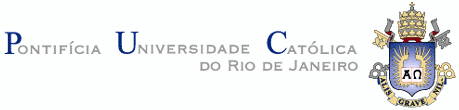 APRESENTAÇÃO DE BANCA DO 2º. EXAME DE QUALIFICAÇÃOALUNO(A):  ________________________________________      Matrícula: ____________BOLSA: ( ) CNPq ( ) CAPES ( ) FAPERJ Nota 10 ( ) Projeto ( ) NenhumaTÍTULO: Para apresentação em inglês, o título em outro idioma será o português.Título: Título em outro idioma:LINHA DE PESQUISA: PROJETO A QUE ESTÁ VINCULADO A TESE:PALAVRAS CHAVES (Máximo de 4 palavras):Português:Inglês:DATA DA DEFESA (Provável):CONSTITUIÇÃO DA BANCA Orientador: Prof. Dr. xxxxxCoorientador (se houver): Prof. Dr. xxxx – InstituiçãoSugestão de banca:Prof. Dr. xxxx – Instituição – Link do Lattes e CPF (membros externos)Prof. Dr. xxxx – Instituição - Link do Lattes e CPF (membros externos)Prof. Dr. xxxx – Instituição – Link do Lattes e CPF (membros externos) (um terceiro membro poderá ser indicado para suplente)RESUMO (até 500 palavras):ABSTRACT (até 500 palavras):Rio, ______/______/ _________De acordo orientador(a): __________________________________________De acordo aluno(a): _______________________________________________